DOKUMENTASIPENELITIAN HARI KE-1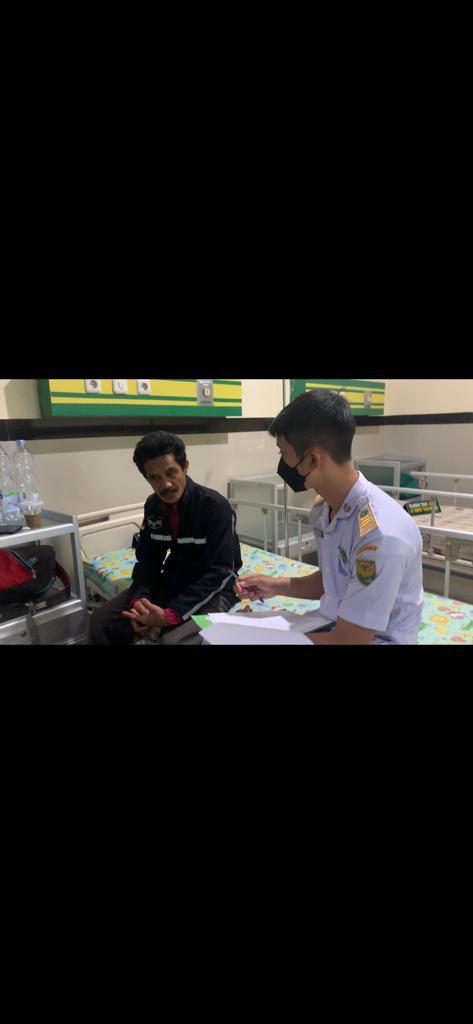 PENELITIAN HARI  KE-2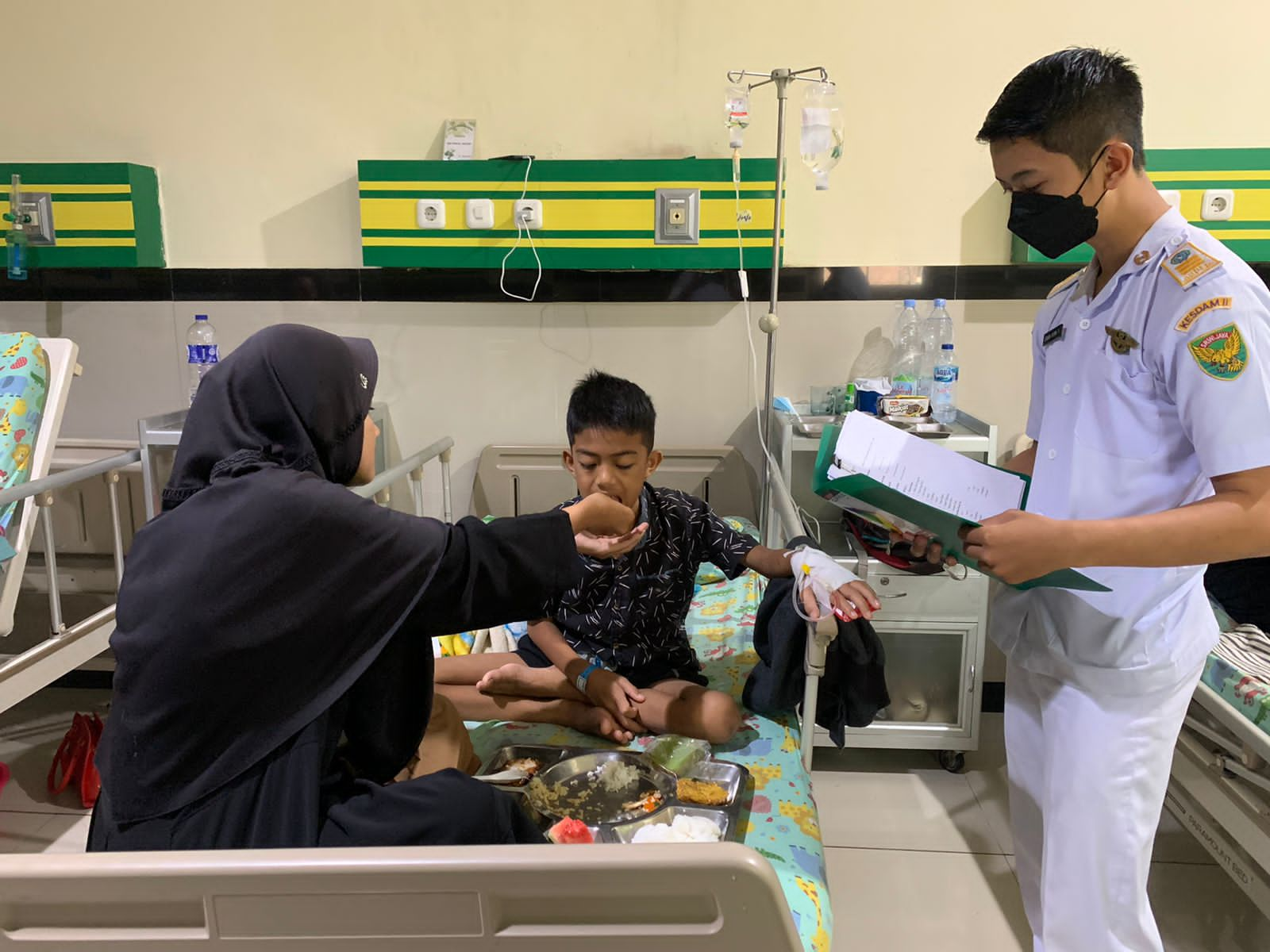 PENELITIAN HARI KE-3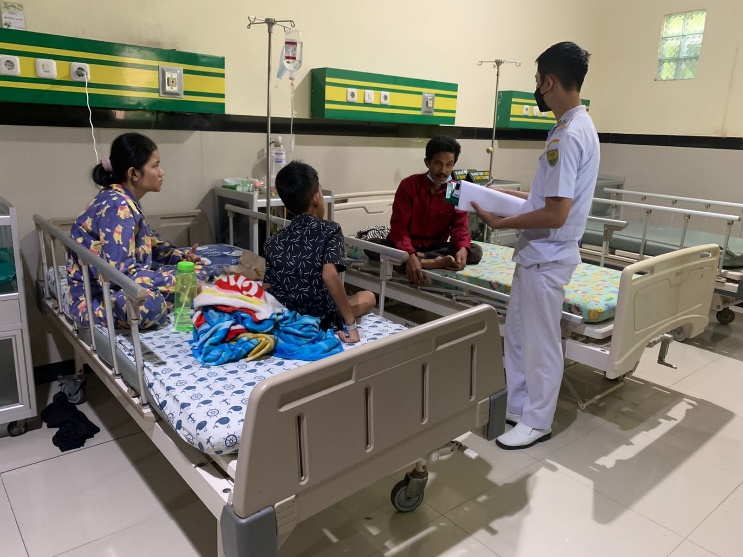 